Newark RUFC Golf Society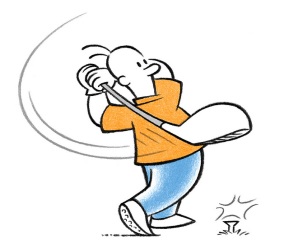 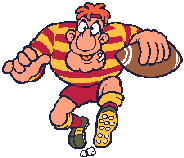 GOLF DAYSupporting All Saints Church CoddingtonThe Brain Tumour Cancer CharityCompeting for the Hugh Daybell Trophy+ Holders – Tim Barker & Alasdair Morrison+Newark GCWed. 4th Oct. 2017Any Combination Pairs BB Stableford Competition.Max Handicap Gents 24 x ¾; Ladies 36 x ¾ + Coffee & Bacon Bap on arrival + 2-course meal                                + Shotgun start 10.00am +Entry fee only £75 per pair all inclusivePlayer 1: .............................. Player 2: ................................Email address: ……………………………….......Donation: £…….    Sponsored hole @ £25: …….. Prize : ……………………………Entry form to Paul Strudwick + cheque payable to Paul StrudwickBACS 40 34 08 415452567 Bentinck Road. Newark NG24 4HTPaul.strudwick1@ntlworld.com07974395165